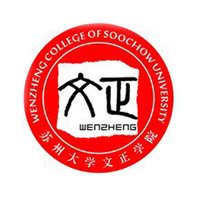 苏州大学文正学院《形势与政策》学习论文相关说明1.在课程名称一栏，大一年级学生填写（一），大二年级填写（二），大三年级填写（三），大四年级填写（四）。2.本学习论文册作为学生撰写专题讲座、网上学习或自学专题的学习心得论文，必须手写，不能打印与复印，也不得抄袭他人学习心得，否则以零分论处。3. 大一、大二专题学习纳入每学期课时中，由老师授课4课时，网络学习4课时；大三由团委、辅导员或班主任根据所拟专题学习材料,利用团会、班会授课4课时，网络学习4课时；大四学生结合工作实际和网上学习党和国家的政策、国际国内形势、时事新闻，每学期自主学习8课时。4.学习心得论文必须紧扣所学形势与政策专题内容，论文格式包含标题、作者、关键词（3-5个）、正文与参考文献，其中正文不少于1500字，字迹书写工整。5.大一至大三学生，在每学年第二个学期的第15周，由各班学习委员统一收集学习心得论文，按学号排序交思政教研室任课教师批阅。大四学生在第二学期4月30号前由班主任统一收集交给思政教研室任课教师批阅。6.本文档可自行A4双面打印左侧装订。课程名称形势与政策（  ）论文题目班　　级姓　　名学    号任课教师提交年月     年   月成　　绩【论文题目】【作    者】【论文摘要】【关键词】【正  文】参考文献：